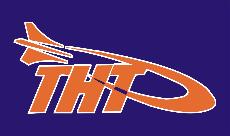 Terre Haute TorpedoesMeeting of the Board of DirectorsMeeting Minutes Call to orderPresident Valerie Kimble called to order the Board of Directors meeting of the Terre Haute Torpedoes at 6:46 pm on  at Terre Haute North High School.Member IntroductionsThe following persons were present:  Executive Members; President Valerie Kimble, Vice President Joel Lauritzen and Treasurer Jerrilynn Bayless.  Members at Large: David Breitweiser, Ross Elliott, Lori Larsen, Lisa Moore, Bridget Roberts-Pittman, and Carlene Sakbun.  Interim Head Coach Randy Jensen.Approval of minutes from last meetingThe Terre Haute Torpedoes May 11, 2015 Meeting Minutes were presented.                       Lauritzen made a motion to accept the May 11, 2015 Meeting Minutes.  Elliott    seconded the motion.  A voice vote was taken and the Terre Haute Torpedoes May 11, 2015 Meeting Minutes were approved.President Report- Valerie KimbleNo ReportTreasurer Report- Jerrilynn BaylessTreasurer Bayless presented a Financial Report for May 1, 2015 through May 31, 2015.  Income:	   $12,309.50  Expenses:  $19,134.49Balance:	   $(6,824.99)Lauritzen made a motion to accept the Financial Report.  Breitweiser seconded the motion.  A voice vote was taken and the Financial Report was accepted.Head Coach Report- Randy JensenJensen  reported the current Terre Haute Torpedoes Membership stands atOrange- 	21			Senior-  		56   	Blue- 	     	24			Bronze-      	29			Master Swimmers-   20Silver-       	29			Swim Lessons- 	31Gold-       	27Jensen reported that the goal for June will be to work on turns.  Swimmers will be able to execute a competitive turn in each of the four strokes correctly and with sound technique.He continued that Senior Swimmers are starting morning practices at Deming Park.Jensen has planned a tour of the new pool construction site for current swimmers.  It will be held on June 20, 2015.  A carry in picnic at the park will follow.  Sponsorship Report- Carlene SakbunSakbun reported that she will need help with follow up phone calls to pontiential sponsors.Meet Director- Ross ElliottElliott said that the Time Trials went well.  All the equipment worked well.New Business-No Report.Old BusinessNo ReportHead Coach Discussion/DecisionA discussion was held on the three candidates that were interviewed.Elliott made a motion that we offer the Terre Haute Torpedoes Head Coach position to Mike Werner at a minimum annual salary of $50,000 but no more the $55,000 plus health benefits stipend of $400.  The offer will include moving expenses of minimum of $2,000 but not more than $4,000.  We are asking the candidate to begin the position on or about August 1, 2015.  Lauritzen seconded the motion.  A voice was taken and the motion passed.   AdjournmentMark your calendar: August 15, 2015 Annual PicnicSeptember 14, 2015 Annual MeetingThe next meeting of the Terre Haute Torpedoes Board of Directors will be on      July 13, 2015 at Terre Haute South High School.  With no further business President Kimble adjourned the meeting at 8:10 pm.Respectfully submitted by Lori Correll Larsen, Secretary Terre Haute Torpedoes.